MELBIN​​ MELBIN.374955@2FREEMAIL.COMCareer​​Objective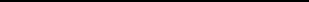 To be a potential resource to an organization where I can utilize all my skills and knowledge which​​would​​help​​the​​organization​​grow​​and​​further​​enhance​​my​​growth​​profile​.QualificationTraining​​and​​certifications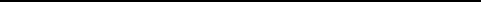 Certified in HVAC- MEP Designing and Drafting from Taiba Engineering consultants Bangalore. Certified in NDT Level II (MPT,RT,UT,LPT) as per the recommendations of ASNT document SNT-​​TC-1A-2006​​edition. Technical​​skill​​set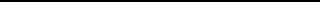 Microsoft​​office​​tools,​Hourly​​​​Analysis​​Program,​Beta​​​​Performance​​Program, Mcquay​​Pipe​​Sizer,Mcquay​​Duct​​Sizer. Design​​software​​​:​AutoCAD Working​​experience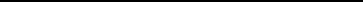 Assistant​​QC​​Engineer​​at​​BU​​Group​​from​​28-07-2014​​to​​30-01-2015. Two years of experience at Unimech Systems (Bangalore) Pvt Ltd as a Project Engineer (HVAC)​​during​​the​​period​​01-06-2015​​to​​31-05-2017 Duties​​and​​Responsibilities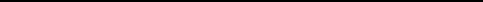 Execution​​of​​Work​​related​​to​​HVAC​​as​​per​​approved​​Drawings. Inspection​​of​​Material​​as​​per​​approved​​Technical​​Specification. Prepare​​Daily/Weekly/Monthly​​Progress​​Report. Proper and Smooth Execution of Work as per given Timelines from End User and follow Health Safety​​and​​Environment​​Policy. Follow​​-​​up​​with​​Consultant/Architect/Contractor/End-user​​for​​progress​​of​​work​​smoothly. Assist the Commissioning Team in Pre-commissioning & Commissioning stages of all HVAC Equipments. Joint​​Inspection,Measurement​​&​​Billing. Projects​​handled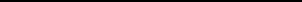 1.Project​​name:​​Mall​​Of​​Joy,Kottayam,Kerala,India​​​Consultant​​(HVAC)​​:​​Benny​​Sebastian​​&​​Associates​​​Client​​:​​Joyalukkas​​India​​Pvt​​Ltd​​​Designation​​:​​Project​​Engineer-HVAC2.Project​​name​​:​​Kochi​​Metro​​Project,Kerala,India​​​Consultant​​​:​Egis​​rail​​​Client​​:​​Delhi​​Metro​​Rail​​Corporation​​Ltd​​​Designation​​:​​Project​​Engineer-HVAC3.Project​​name​​:​​Indian​​Institute​​Of​​Science​​Education​​&​​Research,Thiruvananthapuram​​​Consultant​​:​​Consulting​​Engineering​​Services​​(India)​​Pvt.Ltd​​​Client​​:​​Central​​Public​​Works​​Department,Government​​of​​India​​​Designation​​:​​Project​​Engineer-HVACPersonal​​Skills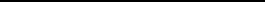 Disciplined, dedicated and hardworking with an ability to easily adapt to different work environment. Keen​​learner​​with​​ability​​to​​learn​​and​​imbibe​​new​​knowledge. Ability​​to​​work​​in​​a​​team. ​​Sociable,​​Empathetic​​and​​understanding​​nature. Utilizes​​all​​educational​​opportunities. Awareness​​about​​IMS​​certifications​​(ISO​​9001,ISO​​140001,OHSAS​​180001) Language​:➢ ​​English,​​Malayalam,Tamil​​and​​HindiDeclarationI​​​hereby​​​declare​​​that​​​the​​details​​​given​​​above​​​are​​true​​and​​correct​​to​​the​​best​​of my​​​knowledge​​and​​​belief.​​​​​​​​​​​​​​​​​​​​​​​​​​​​​​​​​​​​​​​​​​​​​​​​​​​​​​​​​Yours​​​Sincerely​​, Melbin​​JohnName​​of​​theName​​of​​InstitutionName​​of​​theYear​​ofRemarksCourseBoard/passingUniversityX​​​​St​​​Mary’s​​High​​SchoolKerala​​State200790%KakkayamchalXIISt​​Thomas​​HSSKerala​​State200983%ThomapuramB.TechSCT​​College​​ofKerala​​UniversityMechanicalSCT​​College​​ofKerala​​University201466%EngineeringEngineering,Trivandrum